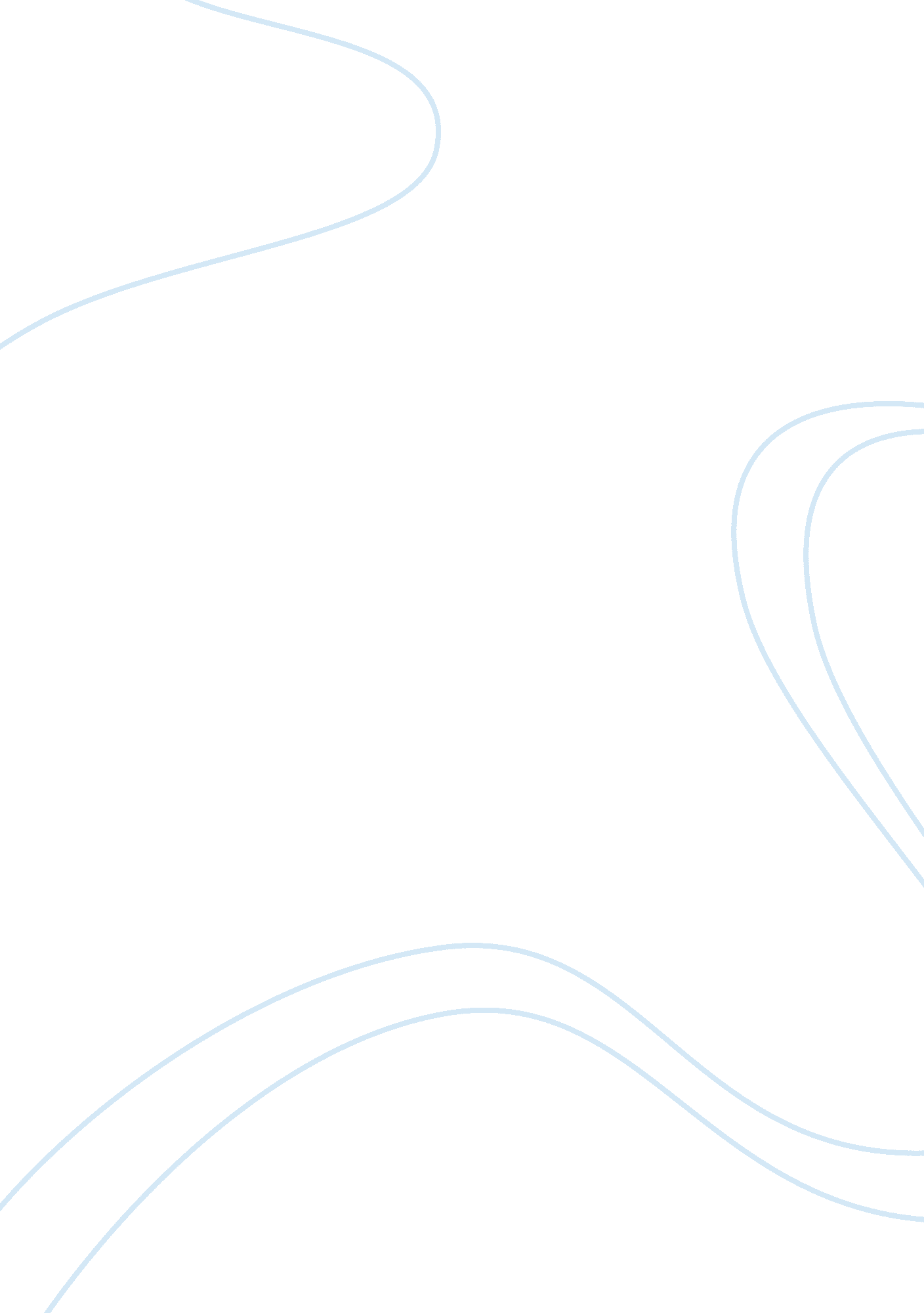 Nanotechnology-implications and futureTechnology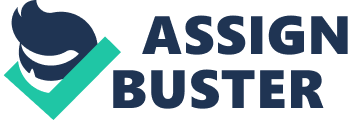 nanotechnology is actually a fairly new idea . Nanotechnology is engineering, science, and technology which Is conducted on annoyance . Let Is the manipulation of matter on an atomic and molecular scale. Let Is applicable In all the fields of science such as Biology, Materials science , Physics and Engineering . Inconsonance involves the ability to examine and to control individual atoms and molecules . Scientists currently match the future implications of nanotechnology. Inconsonance or Nanotechnology is able to create many new materials and devices with a vast range of applications . The other hand , It raises many problems as any new technology including concerns about toxicity and environmental Impact of interstitial , and their effects on global economies . Narcotics center on self-sufficient machines which operate at annoyance . There are hopes for applying narcotics in medicine , yet it may not be easy to do such things because of drawbacks of such devices . Scientists on the moment have actually found that some of nonpareils on which they are working can go through human skin . This could permanently damage our skin cells , causing cancer. If we are using inconsonance in everyday life In future , then It could affect the environment very much , so we don't have that much advanced faceless to stop nonpareils from going through them -Nanotechnology can make our life luxurious , but we may even lose an identity as humanity . Ralph Merle has remarkably said that , " Nanotechnology is an idea that most people simply didn't believe. " " Nanotechnology- implications and future" " Nanotechnology-implications and future" " Nanotechnology- implications and future" " Nanotechnology-Implications and future" " Nanotechnology- implications and future" " Nanotechnology-implications and future" 